BackgroundThis document was designed to clarify how you may be asked to support and assess learners in clinical practice and to consider evidence of your own knowledge and competence to undertake the role of a Practice Assessor.  This is based on the principles set out in in NMC Part 2: Standards for student supervision and assessment (2018) which sets out how learners are assessed across theory and practice.  These principles ensure learning within the clinical setting is safe, effective, and accountable with patient safety being central to the education.The role of a mentor has been updated to Practice Assessor in line with NMC Standards (2018). It is recommended that if you are new to the PA role you undertake the NHS Education for Scotland (NES) Practice Supervisors and Practice Assessors learning resource unit 1 to 6, which will enable you to fully understand the role of PA in the context of both pre and post-registration learners. This will prepare you for the pre-registration student nurse supervision and assessor role and could contribute towards taking pre-registration students in your practice, and to support post-registration learners undertaking learning such as CPD Connect modules.You may also want to seek guidance from an experienced PA to address any learning requirements that you identify. You should also discuss your PA role with your employer to allow for protected time to allow you to prepare for the role and to support the learner.The Practice Assessor RoleThe role of the PA is to oversee, support and assess the competence of learners, in collaboration with NHS Education for Scotland, during the period of learning in practice.Practice assessor responsibilities:maintain current knowledge and expertise relevant to the proficiencies and programme outcomes being assessed, for example cervical screening, asthma, COPD.have a clear understanding of the student’s theoretical learning and achievement.ensure sufficient opportunities to periodically observe the student in practice to inform decisions for competency sign off. Practice assessors should undertake preparation or evidence prior learning and experience that enables them to demonstrate achievement of the following minimum outcomes:providing constructive feedback to facilitate professional development in othersknowledge of the assessment process and their role within itinterpersonal communication skills relevant to student learning and assessmentThey should also continue to proactively develop their professional practice and knowledge to fulfil their role and understand the proficiencies and programme outcomes that the learner they assess is aiming to achieve.(Adapted from NMC, Part 2: Standards for student supervision and assessment, 2018)Competency for the Practice Assessor Role – Personal CharacteristicsCompetency for the Practice Assessor Role – Professional Skills and knowledgeCompetency for the Practice Assessor Role - Supporting Education SkillsCompetency for the Practice Assessor Role – GovernancePractice Assessor Supporting Learning ResourcesTeaching and learning in practice (some principles of teaching practice): https://www.nes.scot.nhs.uk/our-work/covid-19-supervision-and-assessment-nursing-and-midwifery/ 
Practice supervisors and practice assessors’ learning resource unit 1-6:https://learn.nes.nhs.scot/45749/future-nurse-and-midwife/practice-supervisors-and-practice-assessors-learning-resourceReferenceshttps://learn.nes.nhs.scot/45749/future-nurse-and-midwife/practice-supervisors-and-practice-assessors-learning-resourcehttps://www.nmc.org.uk/globalassets/sitedocuments/standards-of-proficiency/standards-for-student-supervision-and-assessment/student-supervision-assessment.pdfhttps://www.nmc.org.uk/supporting-information-on-standards-for-student-supervision-and-assessment/practice-assessment/what-do-practice-assessors-do/Nursing and Midwifery Council (2018). Standards of proficiency for registered nurses. Available at: https://www.nmc.org.uk/standards/standards-for-nurses/standards-of-proficiency-for-registered-nurses/Nursing and Midwifery Council (2018). The Code: Professional standards of practice and behaviour for nurses, midwives, and nursing associates. NMC: LondonPersonal Characteristics Personal Characteristics Examples of EvidenceExperience in practice educator, assessor, or supervisor rolesReflects on own experience of their learning experience whilst undertaking educationExperience in informal/formal mentoring/teaching
Examples of EvidenceExperience in practice educator, assessor, or supervisor rolesReflects on own experience of their learning experience whilst undertaking educationExperience in informal/formal mentoring/teaching
Recognises the responsibility of PA roleDemonstrates a desire to support the learnerIs open and approachableCreates and facilitates a positive learning environment to promote participationDemonstrates leadership in their clinical practice Professional Skills and KnowledgeProfessional Skills and KnowledgeExamples of EvidenceMember of a professional and regulatory bodyAwareness and understanding of professional code of conductEvidence of education in the activity being supervisedEvidence of continuing professional development
Examples of EvidenceMember of a professional and regulatory bodyAwareness and understanding of professional code of conductEvidence of education in the activity being supervisedEvidence of continuing professional development
A registered practitioner who works in line with their professional, regulatory, legal, and organisational standardsIs competent and up to date demonstrating an appropriate level of knowledge in the activity being supervisedUnderstands the role of the practice assessorIs aware and knowledgeable of all guidelines and protocols regarding the supervised subject matterSupporting Education SkillsSupporting Education SkillsExamples of EvidenceNHS Education for Scotland (NES) Practice supervisors and practice assessors’ learning resource, units 1-6Mentorship/teaching/practice assessor/supervisor educator trainingOther teaching trainingEvidence of feedback in Learning LogEngage with NES as appropriateExamples of EvidenceNHS Education for Scotland (NES) Practice supervisors and practice assessors’ learning resource, units 1-6Mentorship/teaching/practice assessor/supervisor educator trainingOther teaching trainingEvidence of feedback in Learning LogEngage with NES as appropriatePrevious experience of mentoring or training in clinical practice, including supervising.Facilitates learning by encouraging and supporting learning through open dialogue, adapting to educational developments in clinical area, setting aside sufficient time to provide supportFacilitates learning by encouraging reflection and critical thinkingHas knowledge of a range of educational assessment processes in clinical practiceReflect on role as PACommunicate and work with the learner to establish a plan to achieve training competences allowing for discussion time and feedbackCommunicate any concerns regarding the learner to education provider in a timely mannerTake appropriate action if there are any concerns regarding the learnerAwareness of different learning stylesGovernanceExample of Evidence
Example standards NES Cervical Screening Standards for EducationUnderstands the governance in place within their local Health BoardUnderstand the governance in place within their clinical practiceAwareness of how to escalate any concerns regarding a learner to the education providerAwareness of the support available for the PA role and how to access supportAwareness of any clinical standards that are in placeEngage with practice management to ensure support and guidance if required.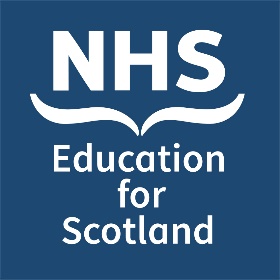 